Вопросы для задания тестирование для компетенций: «Токарная обработка деталей на универсальных станках», «Токарная обработка деталей на станках с ЧПУ», «Фрезерная обработка деталей на станках с ЧПУ»Вопрос № 1Деталь «вал» на чертеже имеет размер . При каком размере изготовленной детали полученный дефект будет неисправимым?						А. 28 мм		В. 28,01 мм		С. 27, 95 мм			Д. 27,99Вопрос № 2При развертывании отверстий получают следующие точность и шероховатость: А. 12-13 квалитет и шероховатость 12,5 мкм;Б. 11-12 квалитет и шероховатость Rz =20…40 мкм;В. 7-8 квалитет и шероховатость 0,63 мкм.  Вопрос № 3Выберете группу твердых сплавов, рекомендуемых для обработки деталей из чугуна?А. Титановольфрамокобальтовые;Б. Вольфрамокобальтовые;  В. Титанотанталовольфрамовые.Вопрос № 4Квалитетом называют?А. Совокупность допусков, соответствующих одинаковой степени точности для всех номинальных размеров. Б. Совокупность допусков, соответствующих одинаковым размерам.В. Совокупность допусков, соответствующих всем максимальным размерамВопрос № 5Определите показания микрометра на рисунке: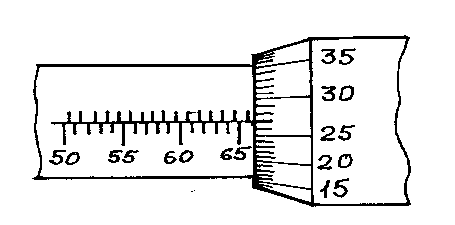 А. 65,25;Б. 66,25; В. 65,10;Г. 65,77   Вопрос № 6Кто и в какие сроки проводит первичный инструктаж на рабочем месте?А. Непосредственный руководитель работ, прошедший обучение и проверку знаний по охране труда, проводит инструктаж работникам до начала их самостоятельной работы;   Б. Специалист по охране труда проводит инструктаж до начала производственной деятельности работника;  В. Лицо,  назначаемое распоряжением работодателя, проводит инструктаж в течение месяца после приема работника в организацию.Вопрос № 7Какие марки из приведенных материалов относятся к углеродистым инструментальным сталям? А.  У10А, ХВГ.   Б.  Р18, Р9Ф4. В. ВК3, ВК6.Вопрос № 8Точность размеров характеризуется:А. Допуском    Б. ПрипускомВ. Шероховатостью поверхностиВопрос № 9«Прочитайте» условное обозначение допуска:  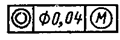 А. Допуск цилиндричности поверхностей равен 0,04 мм. Б. Допуск соосности поверхностей равен 0,04 мм в радиусном выражении.В. Допуск соосности поверхностей равен 0,04 мм в диаметральном выражении. Допуск  зависимый.		Г. Допуск цилиндричности поверхностей равен 0,04 мм. Допуск  зависимый.Вопрос № 10Что понимается под термином «подача»? А. Путь точки режущей кромки инструмента. Б. Величина перемещения режущей кромки инструмента в направлении главного движения в единицу времени.      В. Отвод и подвод инструмента к заготовкеВопрос № 11Какие из перечисленных движений в станке относятся к основным? А. Движение подачи       Б. Движение скорости резания    В. Движение для закрепления инструментаГ. Движение отвода инструментаВопрос № 12Какова минимальная продолжительность обеденного перерыва согласно Трудового Кодекса Российской Федерации?А. Не менее часа;Б. Не менее 45 минут;В. Не менее 30 минут;   Г. На усмотрение руководителяВопрос № 13Укажите сталь, имеющую в своем составе 0,42% углерода, марганца менее 2%, кремния 2%, алюминия 3%?А. 42Мц2СЮБ. 42МцС2Ю3    В. 42С2Ю3Вопрос № 14Какой масштаб не является стандартным?А. 1:2,5Б.  3:1    В.  4:1Г.  5:1Вопрос № 15Назовите тип стружки при обработке чугуна:А. Спиральная (сливная)Б. Надлома   В. Скалывания Вопрос № 16Укажите, какой из перечисленных размеров находится в допуске, если на чертеже стоит размер   мм:   									              А.	 18,6 мм 		В. 18,3 мм 		С.  18 мм		Д.  17,9 ммВопрос № 17Укажите среди перечисленных размеров диаметр стержня, необходимый для нарезания резьбы  М10 :А. Ø 8,4 мм;Б. Ø ;                                                                                                                                В. Ø ;Г. Ø .Вопрос № 18  Что означает конусность С= 1:20 ?	А. Угол конуса составляет 20В. Угол наклона конуса составляет 20С. На длине конуса 20 мм разность диаметров составляет 1 мм	 Д. На длине конуса 1 см разность диаметров составляет 20 ммВопрос № 19Укажите, поверхность какого размера легче обработать?			А. 18 (-0,08)    		Б. 30 (-0,08)		В. 60 (-0,08)		   Г. 120 (-0,08)Вопрос № 20При применении каких калибров о годности деталей судят по равномерности зазора между проверяемым профилем и профилем калибра?		А. Предельных.		Б. Рабочих.		В. Нормальных.	Г. Контрольных.Вопрос № 21 Укажите формулу для расчета допуска по предельным размерам:А. Dmin – dmax В. Dmax + DminС. Dmax - Dmin        Д. ES+EIВопрос № 22Отношение разности диаметров двух поперечных сечений конуса к расстоянию между ними называется:	А. Углом конуса				Б. Конусностью	  В. Базовой поверхностью		Д. Коэффициентом конусаВопрос № 23Смертельно опасным для человека считают ток:А. 0,01 А;Б. 0,1 А;                                                                                                                                         В. 0,005 А;Г. 0,05 А.    Вопрос № 24Чем проверяется перпендикулярность сторон заготовки?А) ШтангенциркулемБ) Угольником     В) ЛинейкойГ) МикрометромВопрос № 25Укажите, какими способами устранить биение просверленного отверстия:А.Рассверливание;   Б.Растачивание;                                                                                                                                                    В.Зенкерование      Г.Развертывание.Вопрос № 26Припуском называется:	 А. Слой материала, удаляемый с поверхности заготовки для достижения заданной точности и качества поверхности;      Б. Глубина резания при черновом проходе;В. Толщина срезаемого слоя за один проход;Г. Глубина резания при чистовом проходе;Вопрос № 27Как называется основной расчетный  размер детали, проставленный на чертеже:А.  Свободный размерБ.  Действительный размерВ.  Номинальный размер    Г.  Предельный размерВопрос № 28Допуск какого квалитета из приведенных ниже является наиболее точным:А.  12Б.  9В.  6      Г.  14Вопрос № 29Время, затрачиваемое исполнителем на действия, обеспечивающие выполнение        основной работы, называется: А.Машинным;                                                                                                                    Б. Временем обслуживания рабочего места;                                                                                                                                                         В. Вспомогательным;                                                                                                                 Г. Подготовительно-заключительным.Вопрос № 30Основная база – это:А) Поверхность, с помощью которой определяют положение детали в изделииБ) Поверхность, сочетание поверхностей, ось или точка принадлежащая заготовке и используема для определения её положения в процессе изготовления     В) Поверхность, выполняющая служебное назначение.Вопрос № 31Качество поверхности характеризуется:А Шероховатостью      Б Точностью размераВ ОвальностьюВопрос № 32Определите годный действительный размер детали, если на чертеже стоит размер мм:	A.65,3мм		Б. 65мм  		В. 64,6ммГ.64,3мм			Вопрос № 33Какие калибры имеют меньшую точность и применяются для контроля размеров с допусками не точнее 8 квалитета?			А. Регулируемые скобы.	 			Б. Калибры-пробки.	В. Калибры-скобы односторонние.			Г. Калибры-скобы двусторонниеВопрос № 34С какой целью в микрометре используется трещотка?		А. Для обеспечения точного направления измеренияБ. Для обеспечения постоянства измерительного усилия    В. Для установки круговой шкалы на нульГ. Для контроля правильной сборки микрометра Вопрос № 35Знак условного обозначения допуска   соответствует виду допуска:									А. Параллельности.					Б. Профиля продольного сечения.В. Прямолинейности.				Г. Плоскостности.Вопрос № 36Как называется область значений шкалы, ограниченная конечным и начальным значениями шкалы измерительного прибора?А. Цена деления шкалы Б. Диапазон показаний    В. Предел показанийВопрос № 37Каким параметром оценивают отклонения формы, а часто и расположения поверхностей?										А. Наибольшим отклонением 			Б. КвалитетомВ. Коэффициентом					Г. RzВопрос № 38В каких пределах должны находиться отклонения формы поверхностей детали, если на чертеже требования к форме конкретных поверхностей не указаны?		 А. Они не должны превышать допусков на размеры.	Б. Они должны быть равны допускам на размеры.В. Они должны быть равны нулю.Г. Они могут иметь любые значения.Вопрос № 39Укажите, в каких единицах оценивается шероховатость?			 А. В миллиметрах;			Б. В сантиметрах;		В. В микронах. 	Г. В метрахВопрос № 40Укажите необходимую температуру для проведения точных измерений:А. 10С		Б. 20С  		В. 30С		Г. 0С